РАСПОРЯЖЕНИЕ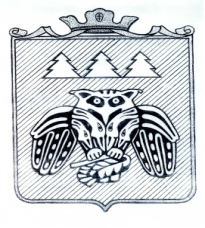 администрации сельского поселения «Озёл»«Озёл» сикт овмöдчöминса администрациялöнТШÖКТÖМот 17 сентября 2018 года                                                                                                   № 28-рОб определении должностного лица, ответственного за направление сведений               о лице, к которому было применено взыскание в виде увольнения              (освобождения от должности) в связи с утратой доверия за совершение коррупционного правонарушения   В соответствии со статьей 15 Федерального закона от 25 декабря 2008 года             № 273-ФЗ «О противодействии коррупции», постановлением Правительства Российской Федерации от 5 марта 2018 года № 228 «О реестре лиц, уволенных в связи с утратой доверия»:1. Определить ведущего специалиста администрации сельского поселения «Озёл» должностным лицом, ответственным за направление Руководителю Администрации Главы Республики Коми сведений о лице, к которому было применено взыскание в виде увольнения (освобождения от должности) в связи с утратой доверия за совершение коррупционного правонарушения, для их включения в реестр лиц, уволенных в связи с утратой доверия, а также для исключения из реестра указанных сведений.2. Контроль за исполнением данного распоряжения оставляю за собой.3. Настоящее распоряжение вступает в силу со дня его подписания.Глава сельского поселения «Озёл»                                                                         Д.Н. Лыткин